Numération CM2 - Les fractions 11 - Sur cette feuille, indique la fraction correspondant à la partie grisée.2 - Sur cette feuille, pour chaque ligne, indique la fraction correspondant à la partie grisée. Attention : une unité correspond à un cercle.3 - Sur cette feuille, pour chaque ligne, colorie la fraction demandée. Attention : une unité correspond à un cercle.Numération CM2 - Les fractions 1 Corrigé1 - Sur cette feuille, indique la fraction correspondant à la partie grisée.2 - Sur cette feuille, pour chaque ligne, indique la fraction correspondant à la partie grisée. Attention : une unité correspond à un cercle.3 - Sur cette feuille, pour chaque ligne, colorie la fraction demandée. Attention : une unité correspond à un cercle.Numération CM2 - Les fractions 21 - Sur cette feuille, pour chaque ligne, indique la fraction correspondant à la partie grisée. Attention : une unité correspond à une forme.2 - Sur cette feuille, pour chaque ligne, colorie la fraction demandée. Indique ensuite le nombre d’unités entières que tu as utilisées, et ce qu’il reste, comme dans l’exemple.Exemple :Numération CM2 - Les fractions 2 Corrigé1 - Sur cette feuille, pour chaque ligne, indique la fraction correspondant à la partie grisée. Attention : une unité correspond à une forme.2 - Sur cette feuille, pour chaque ligne, colorie la fraction demandée. Indique ensuite le nombre d’unités entières que tu as utilisées, et ce qu’il reste, comme dans l’exemple.Exemple :Numération CM2 - Les fractions 31 - Sur ton cahier, recopie et écris les fractions en lettres, comme dans l’exemple.2 - Sur ton cahier, recopie et écris les fractions suivantes en chiffres, comme dans l’exemple.vingt douzièmes / trente-cinq dix-huitièmes / seize quarts / quarante-et-un tiers / cent-dix centièmes / quatre-vingt-neuf vingt-deuxièmes / cent-trente-quatre millièmesNumération CM2 - Les fractions 31 - Sur ton cahier, recopie et écris les fractions en lettres, comme dans l’exemple.2 - Sur ton cahier, recopie et écris les fractions suivantes en chiffres, comme dans l’exemple.vingt douzièmes / trente-cinq dix-huitièmes / seize quarts / quarante-et-un tiers / cent-dix centièmes / quatre-vingt-neuf vingt-deuxièmes / cent-trente-quatre millièmesNumération CM2 - Les fractions 31 - Sur ton cahier, recopie et écris les fractions en lettres, comme dans l’exemple.2 - Sur ton cahier, recopie et écris les fractions suivantes en chiffres, comme dans l’exemple.vingt douzièmes / trente-cinq dix-huitièmes / seize quarts / quarante-et-un tiers / cent-dix centièmes / quatre-vingt-neuf vingt-deuxièmes / cent-trente-quatre millièmesNumération CM2 - Les fractions 3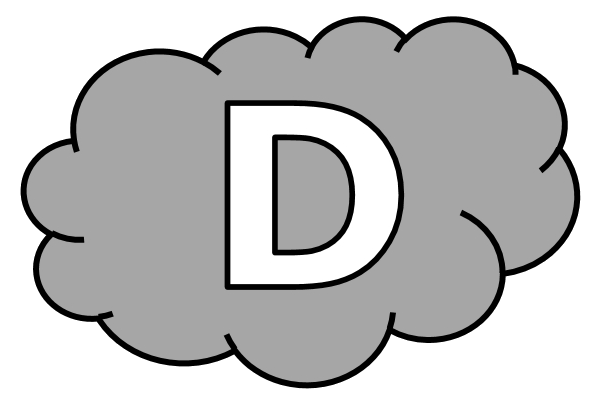 1 - Écris les fractions en lettres, comme dans l’exemple.2 - Écris les fractions suivantes en chiffres, comme dans l’exemple.Numération CM2 - Les fractions 3 Corrigé1 - Sur ton cahier, recopie et écris les fractions en lettres, comme dans l’exemple.2 - Sur ton cahier, recopie et écris les fractions suivantes en chiffres, comme dans l’exemple.Numération CM2 - Les fractions 41 - Sur cette feuille, place chaque fraction.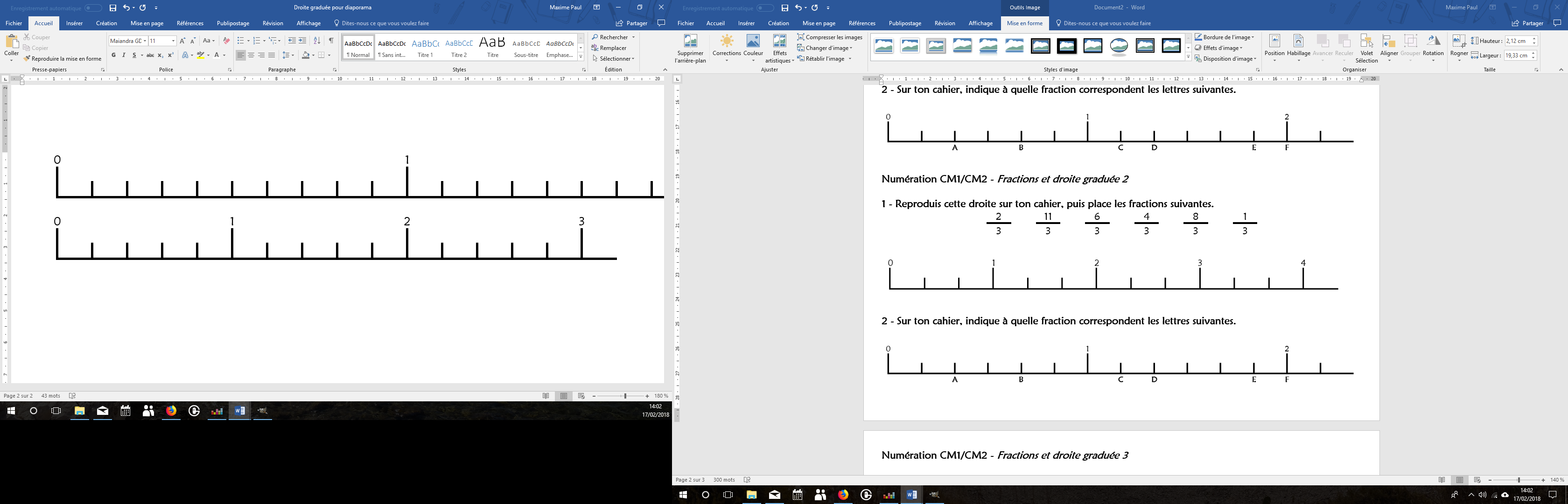 2 - Sur ton cahier, indique à quelle fraction correspondent les lettres suivantes.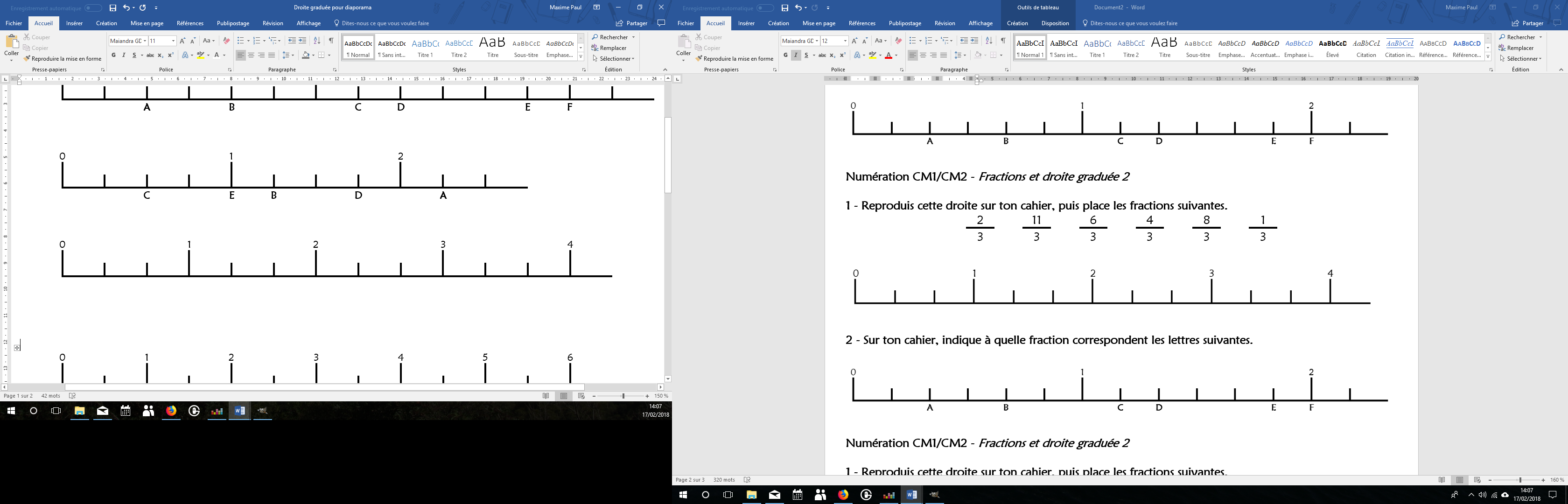 Numération CM2 - Les fractions 41 - Sur cette feuille, place chaque fraction.2 - Sur ton cahier, indique à quelle fraction correspondent les lettres suivantes.Numération CM2 - Les fractions 41 - Place chaque fraction.2 - Indique à quelle fraction correspondent les lettres suivantes.Numération CM2 - Les fractions 4 Corrigé1 - Sur cette feuille, place chaque fraction.2 - Sur ton cahier, indique à quelle fraction correspondent les lettres suivantes.Numération CM2 - Les fractions 51 - Sur cette feuille, place chaque fraction puis encadre-la, comme dans l’exemple.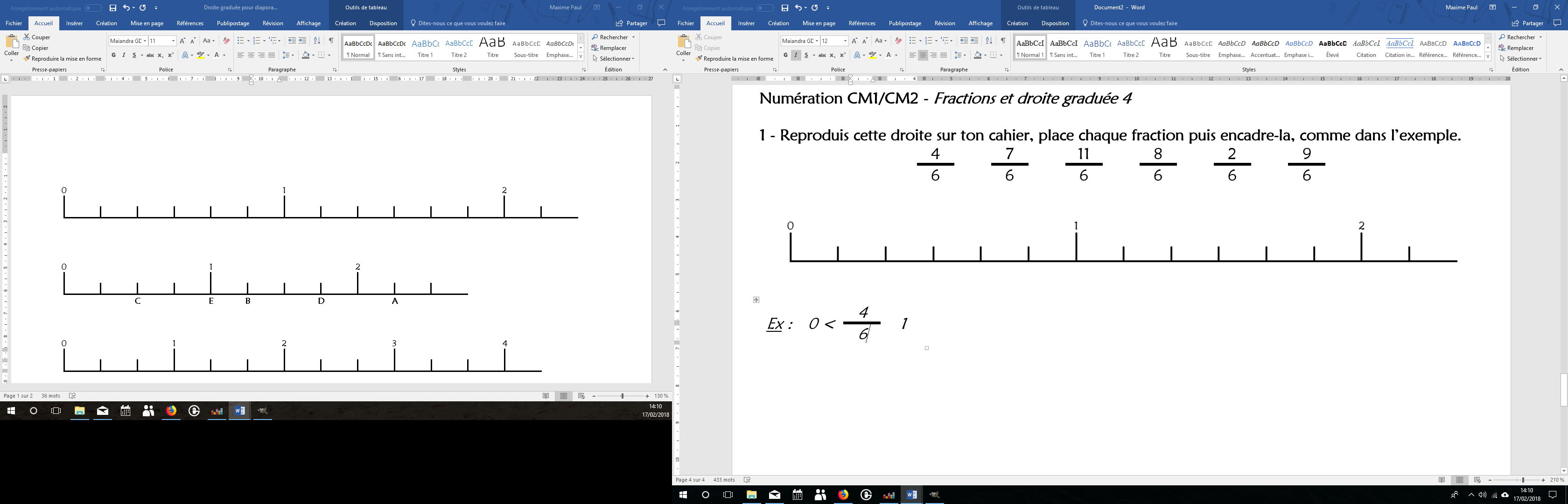 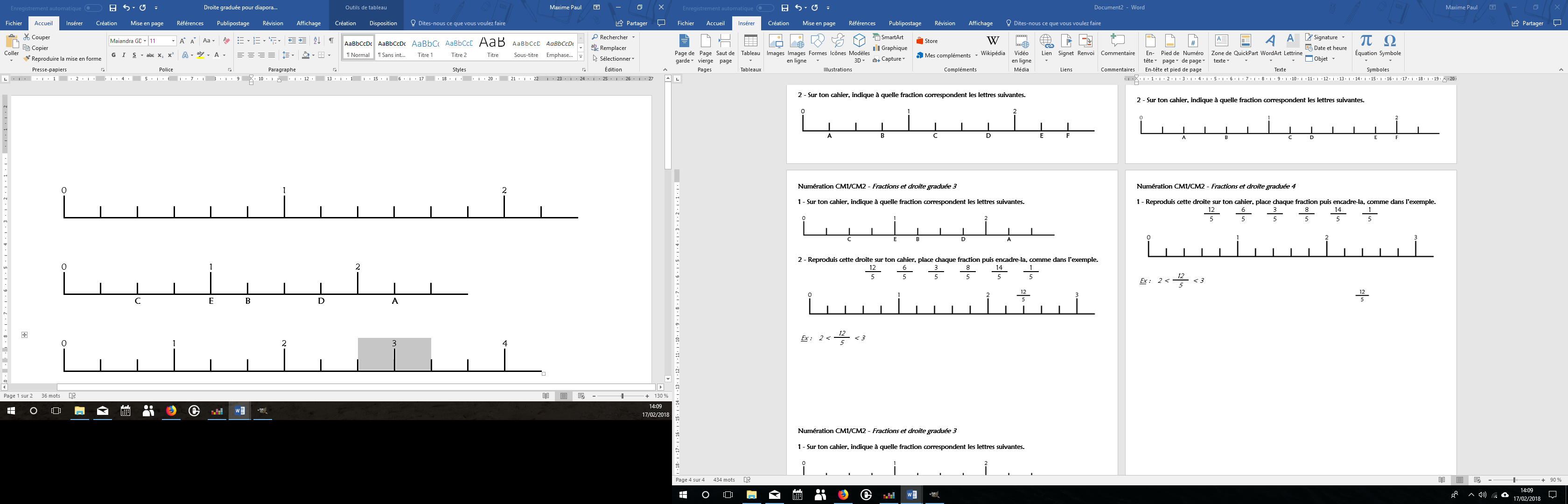 2 - Sur ton cahier, indique à quelle fraction correspondent les lettres suivantes.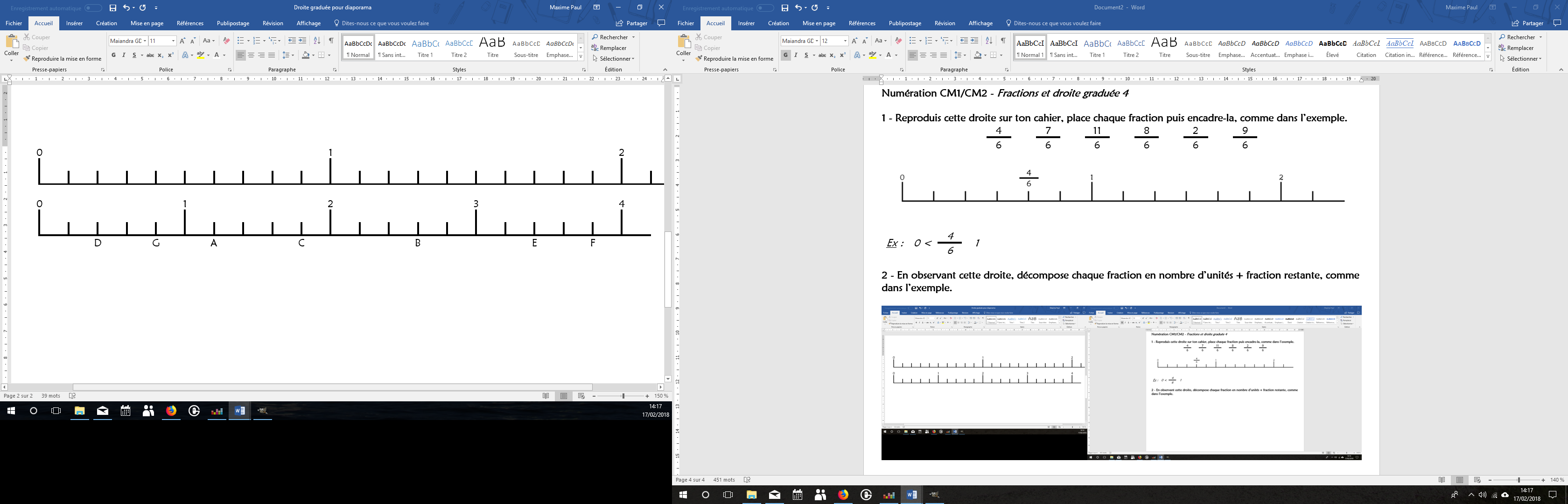 Numération CM2 - Les fractions 51 - Sur cette feuille, place chaque fraction puis encadre-la, comme dans l’exemple.2 - Sur ton cahier, indique à quelle fraction correspondent les lettres suivantes.Numération CM2 - Les fractions 51 - Place chaque fraction puis encadre-la, comme dans l’exemple.2 - Indique à quelle fraction correspondent les lettres suivantes.Numération CM2 - Les fractions 5 Corrigé1 - Sur cette feuille, place chaque fraction puis encadre-la, comme dans l’exemple.2 - Sur ton cahier, indique à quelle fraction correspondent les lettres suivantes.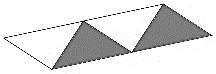 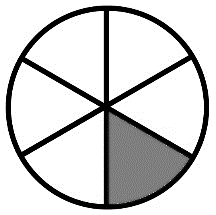 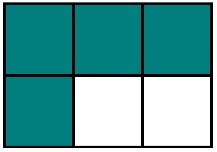 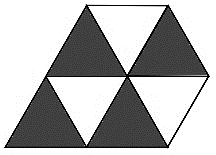 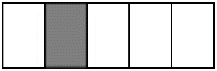 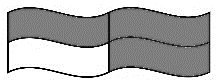 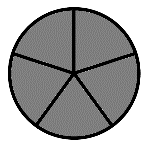 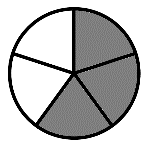 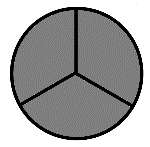 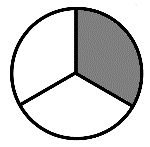 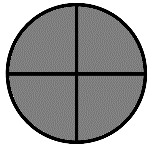 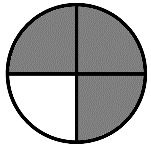 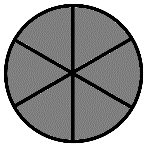 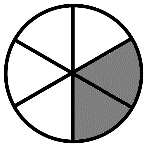 13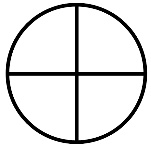 414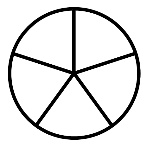 58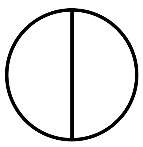 221441346675485737420613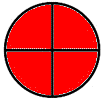 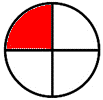 414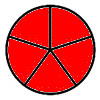 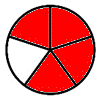 58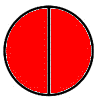 2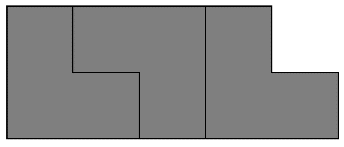 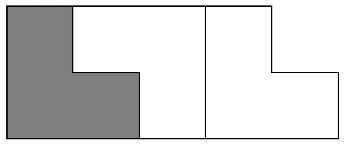 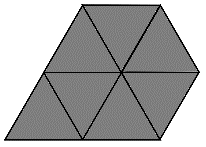 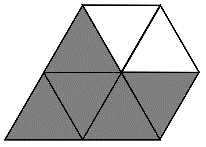 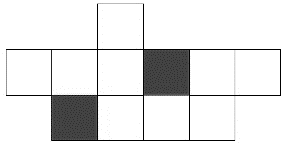 1111= 2 unités + 344= 2 unités + 419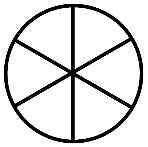 19= ................ unités + 66= ................ unités + 2121= ................ unités + 55= ................ unités + 77= ................ unités + 22= ................ unités + 14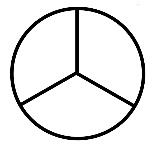 14= ................ unités + 33= ................ unités + 24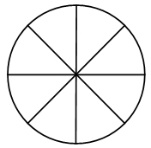 24= ................ unités + 88= ................ unités + 732672111111= 2 unités + 344= 2 unités + 419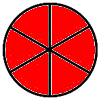 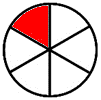 19= 3 unités + 166= 3 unités + 621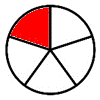 21= 4 unités + 155= 4 unités + 57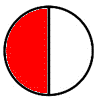 7= 3 unités + 122= 3 unités + 214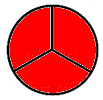 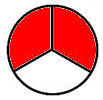 14= 4 unités + 233= 4 unités + 324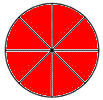 24= 3 unités + 088= 3 unités + 8Ex :2deux cinquièmesEx :5deux cinquièmes1462615324520132161001030Ex :deux cinquièmes2Ex :deux cinquièmes5Ex :2deux cinquièmesEx :5deux cinquièmes1462615324520132161001030Ex :deux cinquièmes2Ex :deux cinquièmes5Ex :2deux cinquièmesEx :5deux cinquièmes1462615324520132161001030Ex :deux cinquièmes2Ex :deux cinquièmes5Ex :2deux cinquièmesEx :5deux cinquièmes14....................................6....................................20....................................13....................................2....................................6....................................2....................................16....................................15....................................32....................................100....................................10....................................45....................................30....................................Ex :deux cinquièmes2Ex :deux cinquièmes5vingt douzièmesvingt douzièmestrente-cinq dix-huitièmestrente-cinq dix-huitièmesseize quartsseize quartsquarante-et-un tiersquarante-et-un tierscent-dix centièmescent-dix centièmesquatre-vingt-neuf vingt-deuxièmesquatre-vingt-neuf vingt-deuxièmescent-trente-quatre millièmescent-trente-quatre millièmesEx :2deux cinquièmesEx :5deux cinquièmes14quatorze vingtièmes6six treizièmes20quatorze vingtièmes13six treizièmes2deux demis6six seizièmes2deux demis16six seizièmes15quinze centièmes32trente-deux dixièmes100quinze centièmes10trente-deux dixièmes45quarante-cinq trentièmes30quarante-cinq trentièmesEx :deux cinquièmes2Ex :deux cinquièmes5vingt douzièmes20trente-cinq dix-huitièmes35vingt douzièmes12trente-cinq dix-huitièmes18seize quarts16quarante-et-un tiers41seize quarts4quarante-et-un tiers3cent-dix centièmes110quatre-vingt-neuf vingt-deuxièmes89cent-dix centièmes100quatre-vingt-neuf vingt-deuxièmes22cent-trente-quatre millièmes134cent-trente-quatre millièmes1 000126381415555551263814155555512638141555555A  B  A  B  C  D  C  D  E  E  12638141555555A  9B  5A  4B  4C  2D  7C  4D  4E  4E  44711829666666Ex : 0 <4< 1Ex : 0 <6< 14711829666666Ex : 0 <4< 1Ex : 0 <6< 14711829666666Ex : 0 <4< 1Ex : 0 <6< 1........... <7< ...................... <11< ...................... <6< ...................... <6< ...................... <8< ...................... <2< ...................... <6< ...................... <6< ...................... <9< ...................... <6< ...........A  B  C  A  B  C  D  E  F  D  E  F  G  G  4711829666666Ex : 0 <4< 1Ex : 0 <6< 11 <7< 21 <11< 21 <8< 21 <6< 21 <6< 21 <6< 20 <2< 11 <9< 20 <6< 11 <6< 2A  6B  13A  5B  5C  9D  2C  5D  5E  17F  19E  5F  5G  4G  5